Transforming Southbank Boulevard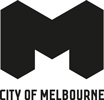 Construction bulletin July 2022Play space updateWorks on the final component of the Transforming Southbank Boulevard project, a new play space, are progressing. Located between Kavanagh and Fawkner streets, the play space is due to be complete in September 2022. Recent works include pouring the concrete slab, laying bluestone paving and seating walls, and finishing off underground infrastructure. Bluestone works will continue in coming weeks, and the play space equipment will be delivered and installed. There will be temporary diversions on local streets while the play space equipment is being craned into place. Pedestrian access and access to properties will be maintained at all times, and traffic management will be on site to direct pedestrians and vehicles during the works. Walkway replacementWhile works on the neighbourhood park between Fawkner Street and City Road were completed in late 2021, we are aware that the incorrect material was used to construct the walkway through the park. We have carefully considered a range of replacement options for a material that aligns with our original design and responds to amenity, quality and longevity requirements. The material we have selected, FRP heel proof mesh grating, is robust, long lasting, provides excellent slip resistance and requires minimal maintenance. Replacement detailsWorks to install the new walkway are anticipated to begin in August 2022 and take up to two weeks. The works involve progressively replacing each section of walkway, with the relevant area blocked off with bollards and water barriers. There will be some noise from saw cutting, and you may notice a forklift on site during the works. Normal construction hours will be 7am to 5pm Monday to Friday.